Directions: Label the map of Los Angeles indicating the various ethnic enclaves that make up the city. For each ethnic enclave, shade it a specific color indicating where in Los Angeles it is located. Make sure to include a “key” that indicates which neighborhood is represented by which color. Map Key: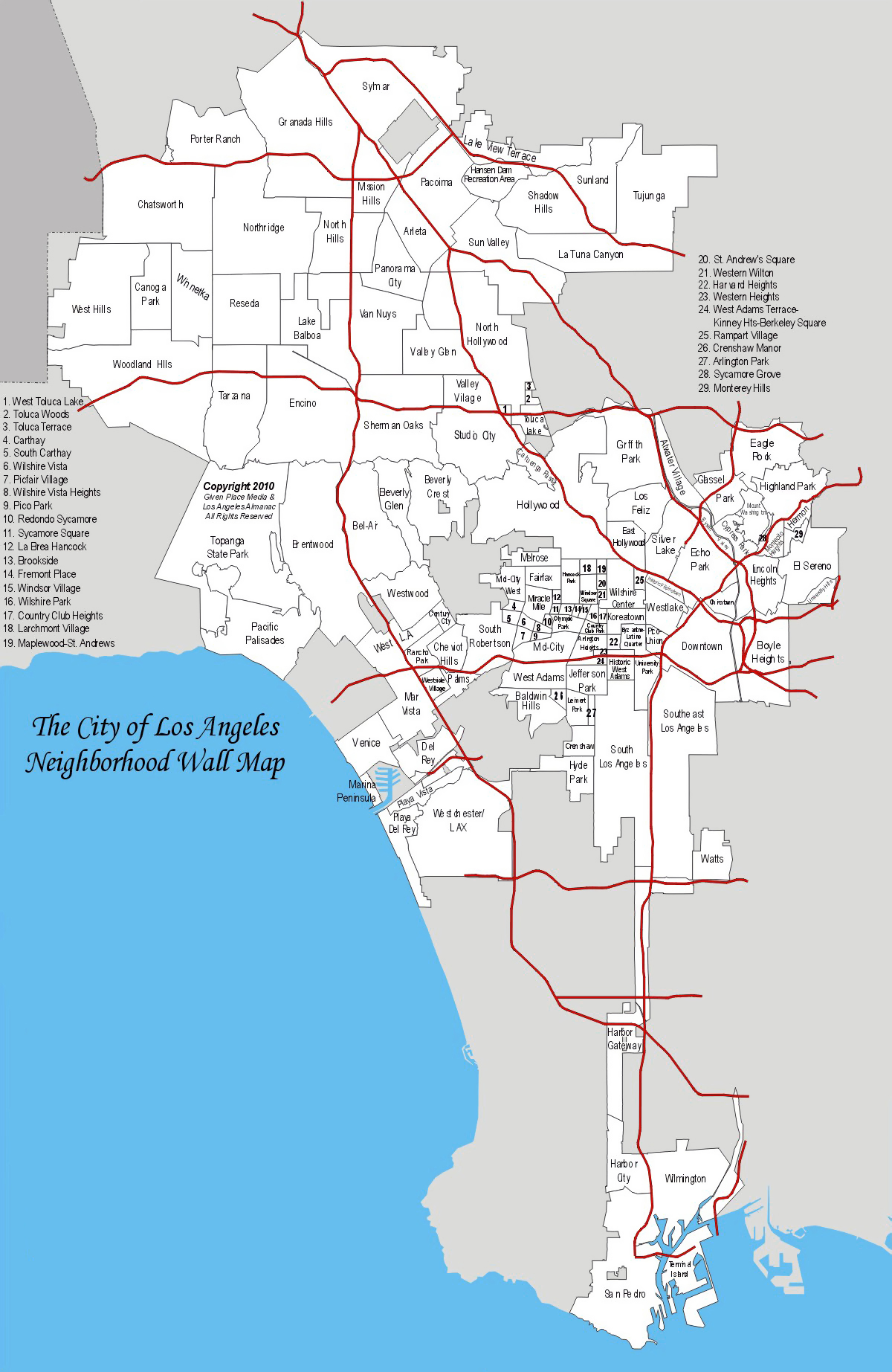 Human Geography Chapter 7: Ethnic Enclaves of Los AngelesDirections: Fill out the chart below regarding 10 specific ethnic enclaves here in Los Angeles. These are the same 10 ethnic enclaves that you will be mapping for part 2 of the assignment. Useful Websites:-https://theculturetrip.com/north-america/usa/california/articles/10-neighborhoods-celebrating-culture-in-la/-https://www.sfgate.com/travel/article/The-many-culturally-rich-ethnic-neighborhoods-of-6062875.php-https://www.frommers.com/destinations/los-angeles/attractions/ethnic-neighborhoods-http://www.visatopia.com/resources-library/living-in-california/top-ten-ethnic-neighborhoods-in-la/ChineseFilipinotownKoreatownThai TownPico-R’sonLittle ArmeniaOlvera StLittle TokyoLittle EthiopiaLeimert ParkEthnic EnclaveWho When was it founded?What aspects of cultural can you find there? Chinatown**Little Armenia**Historic Filipinotown**Olvera Street**Koreatown**Little Tokyo**Thai Town**Little Ethiopia**Pico-Robertson**Leimert Park**